Здоровье – это состояние полного физического, духовного и социального благополучия, а не только отсутствие болезней и физических дефектов (Устав Всемирной организации здравоохранения).Существуют разнообразные формы и виды деятельности, направленные на сохранение и укрепление здоровья детей. Их комплекс получил в настоящее время общее название «здоровьесберегающие технологии».Здоровьесберегающие технологии, используемые с детьми на занятиях:Пальчиковая гимнастикаГимнастика для глазДыхательная гимнастикаАртикуляционная гимнастикаСказкотерапияСамомассажРелаксацияБиоэнергопластикаСу-джок терапияАромотерапияПескотерапияКинезиологические упражнения         и др.Здоровья вам и вашим детям!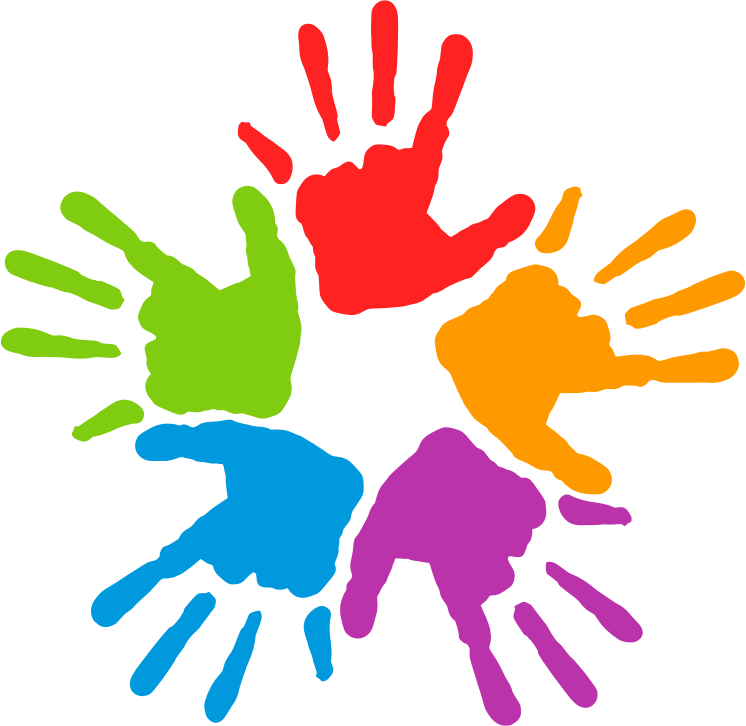 Автор: Ковригина М.С., воспитательКак помочь ребенкусохранить здоровье?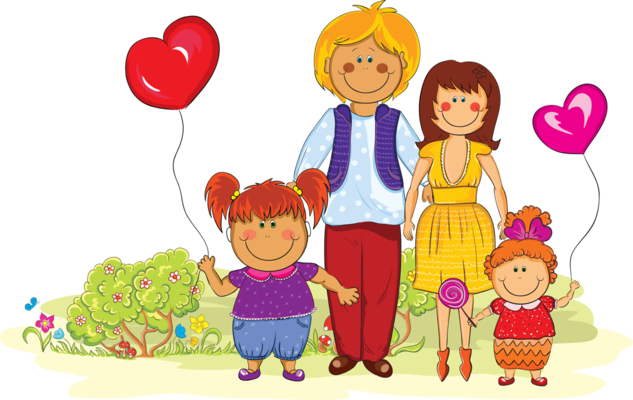 г. Красноярск, 2019Пальчиковая гимнастика с элементами массажа биологически активных зонЖили-были зайчикиСжимают руки в кулачки, указательным и средним изображают ушки.На лесной опушке.Хлопают в ладошки.Жили-были зайчикиПоказывают пальцами ушки.В беленькой избушке.Показывают домик, ладошки-большие пальцы.Мыли свои ушки,Потирают ушки.Мыли свои лапочки,Выполняют моющие движения кистями рук.Наряжались зайчики,Двигают ладонями сверху вниз по туловищу.Надевали тапочки.«обуваются».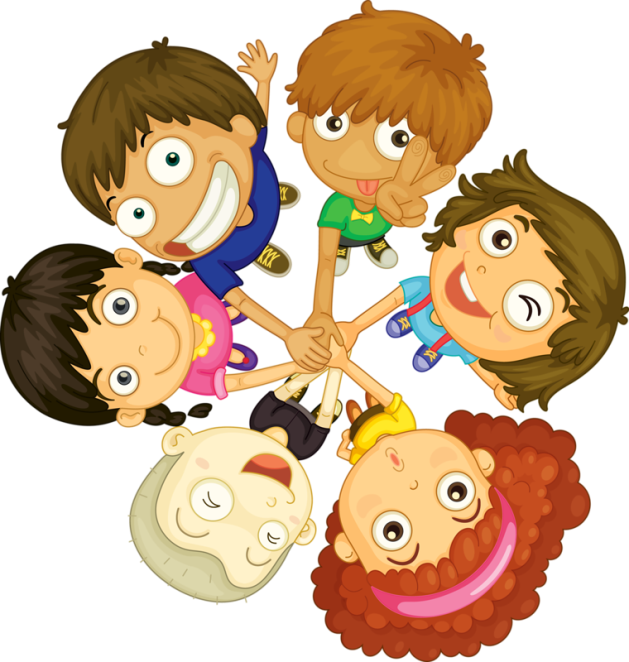 Самомассаж1.Поглаживание, похлопывание.Мы умоем глазки,Чисто вытрем нос,Нарумяним щеки, Подрисуем бровь-Правую и левую, а теперь вот так (обе)Проведем вдоль ухаИ погладим шею,Водой чуть-чуть побрызгаем(Шлепают подушечками пальце)вИ вытремся скорее.2. Воздушные шары, наполненные солью, крупой.   Массировать каждый пальчик снизу вверх, сверху вниз круговыми движениями; Массаж ладоней круговыми движениями, движениями вверх-вниз.Эти шарики берём, ими ручки разомнём.
Каждый шарик не простой - этот солью, с рисом тот.
Меж ладошками кладём, им ладошки разотрём.
Вверх и вниз его катаем, свои ручки развиваем!   Можно шар катать по кругу, Перекидывать друг другу.Гимнастика для глазПосмотрите далеко,Дети вытягивают руки вперед, распрямляют ладони и смотрят на ладони.     Посмотрите близко,Подносят ладони близко к глазам.Посмотрите высоко,Поднимают руки вверхПосмотрите низко.Опускают руки вниз. Игра повторяется 2-3 раза.Самомассаж1.(поглаживание, похлопывание, поглаживание)Мы умоем глазки,Чисто вытрем нос,Нарумяним щеки, Подрисуем бровь-Правую и левую, а теперь вот так (обе)Проведем вдоль ухаИ погладим шею,Водой чуть-чуть побрызгаем(Шлепают подушечками пальце)вИ вытремся скорее.2. Воздушные шары, наполненные солью, крупой.   Массировать каждый пальчик снизу вверх, сверху вниз круговыми движениями; Массаж ладоней круговыми движениями, движениями вверх-вниз.Эти шарики берём, ими ручки разомнём.
Каждый шарик не простой- этот солью, с рисом тот.
Меж ладошками кладём, им ладошки разотрём.
Вверх и вниз его катаем, свои ручки развиваем!   Можно шар катать по кругу, Перекидывать друг другу.Гимнастика для глазПосмотрите далеко,Дети вытягивают руки вперед, распрямляют ладони и смотрят на ладони.     Посмотрите близко,Подносят ладони близко к глазам.Посмотрите высоко,Поднимают руки вверхПосмотрите низко.Опускают руки вниз. Игра повторяется 2-3 раза. Кинезиологические упражнения(гимнастика для мозга)Развивает межполушарное взаимодействие Под влиянием кинезиологических тренировок  в организме происходят положительные структурные изменения.  Выполняя в системе эти упражнения, проявляются скрытые способности человека и расширяются границы возможностей его мозга.Игра «Кулак-ребро-ладонь»Четыре положения руки на плоскости последовательно сменяют друг друга. Выполняется сначала правой рукой, затем левой рукой. Затем двумя руками  одновременно.Ладошки вверх, Ладошки вниз,А теперь их на бочокИ зажали в кулачок.Игра «Ухо – нос – хлопок»  Левой рукой возьмитесь за кончик носа, а правой рукой за противоположное ухо. Одновременно отпустите ухо и нос, хлопните в ладоши, поменяйте положение рук с «точностью до наоборот». Игра «Лягушки»Положить руки на стол. Одна рука сжата в кулак, другая лежит на плоскости стола (ладошка). Одновременно менять положение рук, отрывая руки от стола. Усложнение упражнения состоит в ускорении.Две весёлые лягушкиНи минутки не сидятЛовко прыгают подружки,Только брызги вверх летят.Кинезиологические упражнения(гимнастика для мозга)Развивает межполушарное взаимодействие. Под влиянием кинезиологических тренировок  в организме происходят положительные структурные изменения.  Выполняя в системе эти упражнения, проявляются скрытые способности человека и расширяются границы возможностей его мозга.Игра «Кулак-ребро-ладонь»Четыре положения руки на плоскости последовательно сменяют друг друга. Выполняется сначала правой рукой, затем левой рукой. Затем двумя руками  одновременно.Ладошки вверх, Ладошки вниз,А теперь их на бочокИ зажали в кулачок.Игра «Ухо – нос – хлопок»  Левой рукой возьмитесь за кончик носа, а правой рукой за противоположное ухо. Одновременно отпустите ухо и нос, хлопните в ладоши, поменяйте положение рук с «точностью до наоборот». Игра «Лягушки»Положить руки на стол. Одна рука сжата в кулак, другая лежит на плоскости стола (ладошка). Одновременно менять положение рук, отрывая руки от стола. Усложнение упражнения состоит в ускорении.Две весёлые лягушкиНи минутки не сидятЛовко прыгают подружки,Только брызги вверх летят.Здоровья Вам и Вашим детям!!!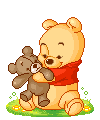 Подготовила: учитель-логопед Махмудова Зайнаб АбдурахмановнаМАДОУ  ДСКВ «Рябинушка»Здоровьесберегающие технологии для занятий дома 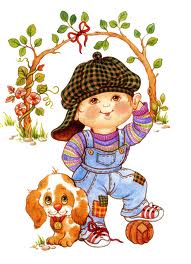 г. Покачи